АНАЛИТИЧЕСКАЯ СПРАВКА  ПО РЕЗУЛЬТАТАМ СБОРА И ОБОБЩЕНИЯ ИНФОРМАЦИИ ГКОУ ЛО «Тихвинская школа-интернат» - 2019Интегральные значения показателей независимой оценки качества условий образовательной деятельностиДинамикаОсновные сведения об образовательной организации представлены на официальном сайте и стенде достаточно полно. Информация о педагогических работниках актуальна и соответствует требованиям к сайтам образовательных организаций. Взаимодействие с образовательной организацией реализовано с помощью различных способов связи, в том числе и с помощью электронных сервисов обратной связи на официальном сайте, которая в ходе выборочного тестирования показали себя как работоспобные (поступил ответ на запрос). Возможность отслеживать ход рассмотрения обращений не реализована. Динамика относительно результатов предыдущей процедуры НОК в целом положительная, однако, наблюдается снижение баллов по критерию "Открытость и доступность". Следует обратить внимание, что 1 респондент из 37 оценивает в целом открытость и доступность как плохую. Удовлетворенность доброжелательностью, вежливостью работников организации на всех этапах взаимодействия оценена опрошенными респондентами хорошая и отличная. Респондентами отмечается высокий профессионализм педагогического состава, однако, есть и недостатки, 2 респондента из 37 оценивают условия индивидуальной работы как плохую.Материально-техническое и информационное обеспечение не совсем соответствует современным требованиям к образовательной организации, условия для охраны и укрепления здоровья обучающихся реализованы недостаточно – респонденты отмечают тесноту и нехватку аудиторных помещений, отсутствие соответствующей оборудованной спортивной площадки.Реализуется достаточное количество дополнительных образовательных программ, однако, следует отметить, что на момент обследования были представлены несколько устаревшие сведения о расписании (2015-2016 гг.). Условия для участия обучающихся в различных мероприятиях предоставлены. Имеется возможность качественно оказывать все виды помощи (психолого-педагогической, медицинской или социальной). Возможности и условия для обучения и воспитания обучающихся с ОВЗ реализованы на очень хорошем уровне относительно обучающегося контингента, однако, мнения респондентов достаточно противоречивые, некоторое число респондентов оценивает условия как очень хорошие, некоторое крайне недовольно. Собранные сведения по данному критерию являются относительно объективными, поскольку большинство респондентов имеют прямое или косвенное отношение к категории лиц с ОВЗ.Рекомендации по повышению качества условий образовательной деятельности:Продолжить работу в совершенствовании условий развития творческих способностей обучающихся, создать для них мотивационную среду, обеспечивающую участие в олимпиадах и конкурсах различного уровня. При необходимости продолжения развития доступной среды, продолжить организацию комфортных условий для обучения обучающихся с ОВЗ и инвалидов, в том числе дальнейшее оборудование внутреннего пространства и прилегающей территории, с особым вниманием к средствам, позволяющим обучающимся с ОВЗ и инвалидам получать образовательные услуги наравне с другими.Провести углубленный анализ с целью выявления причин неудовлетворенности, с дальнейшей разработкой плана по устранению причин и реализацией.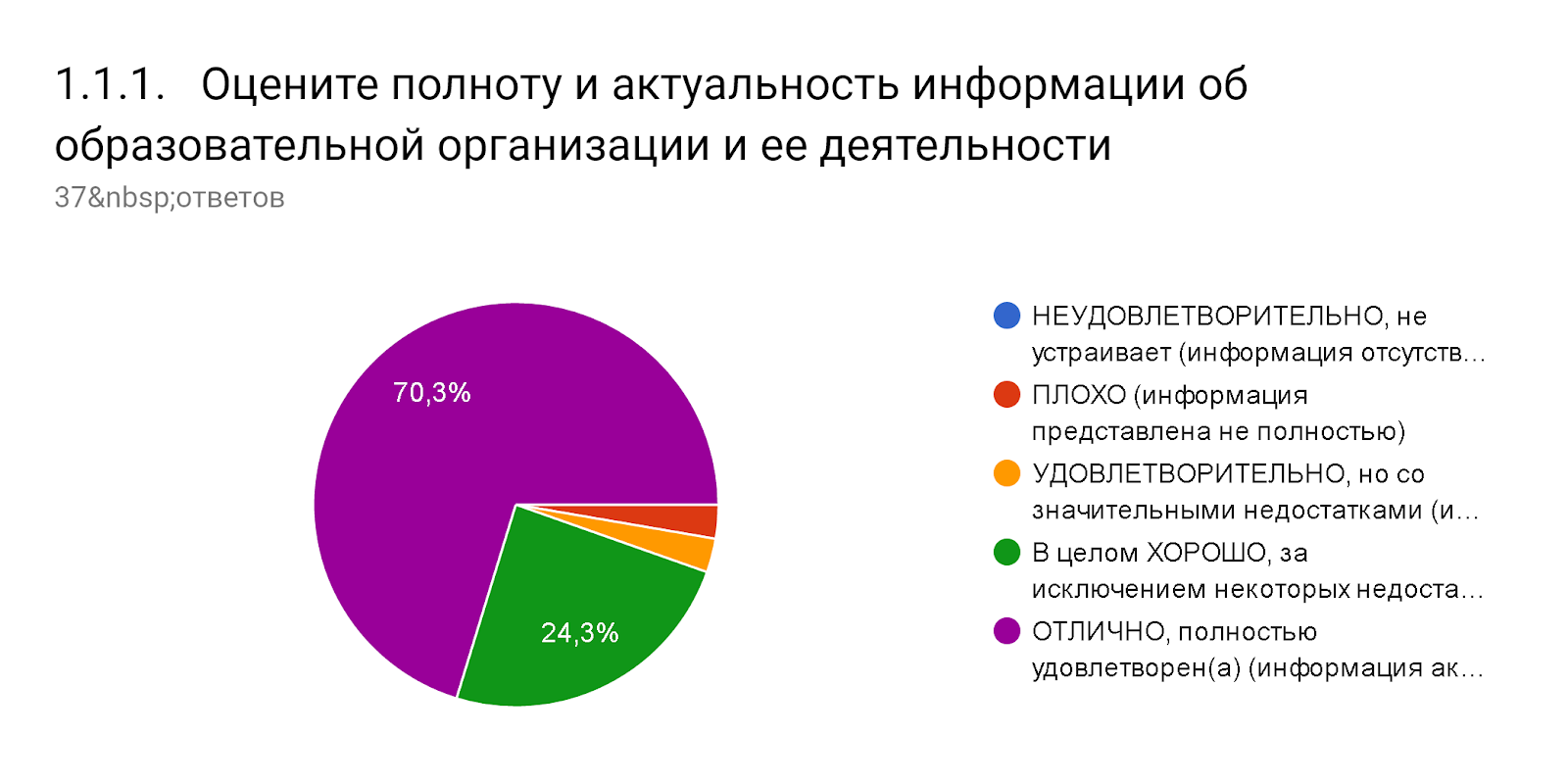 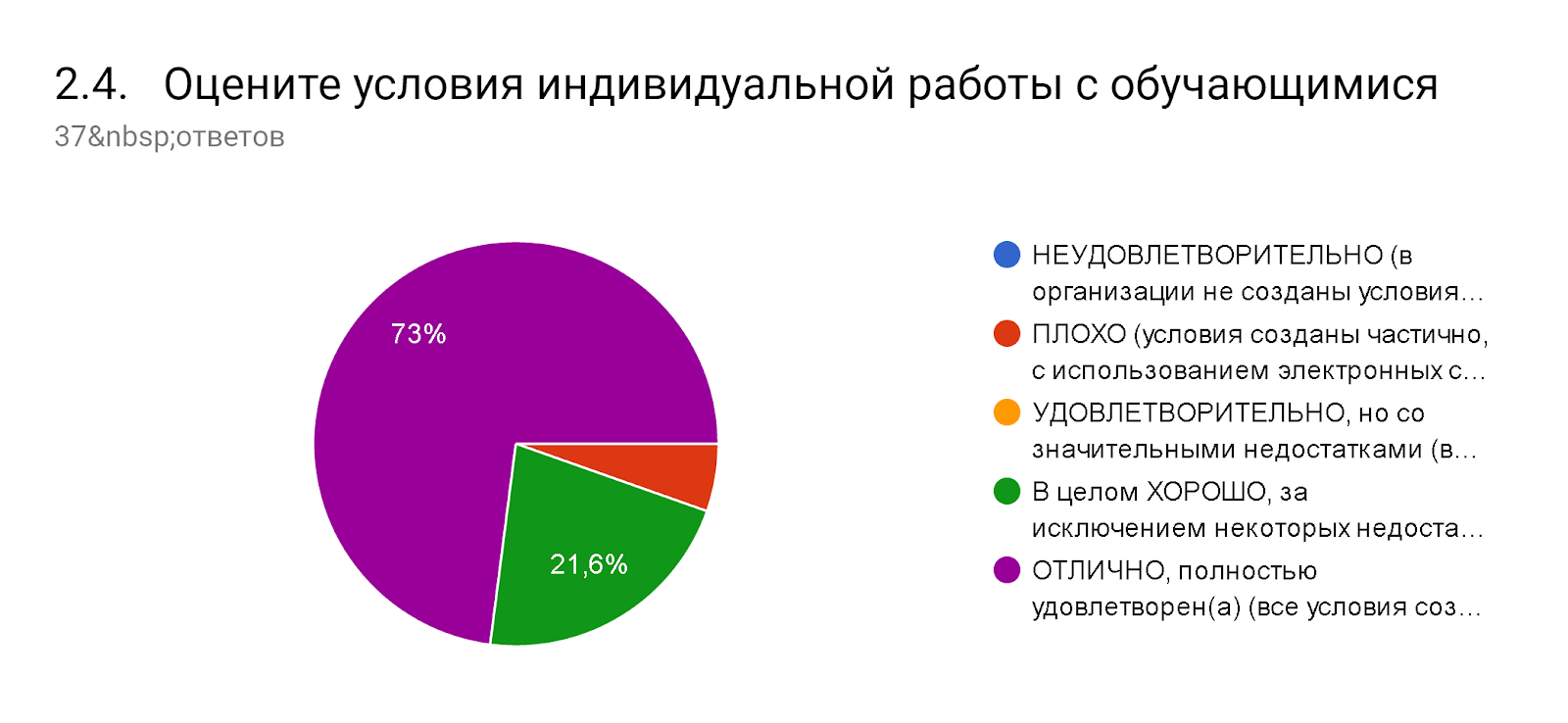 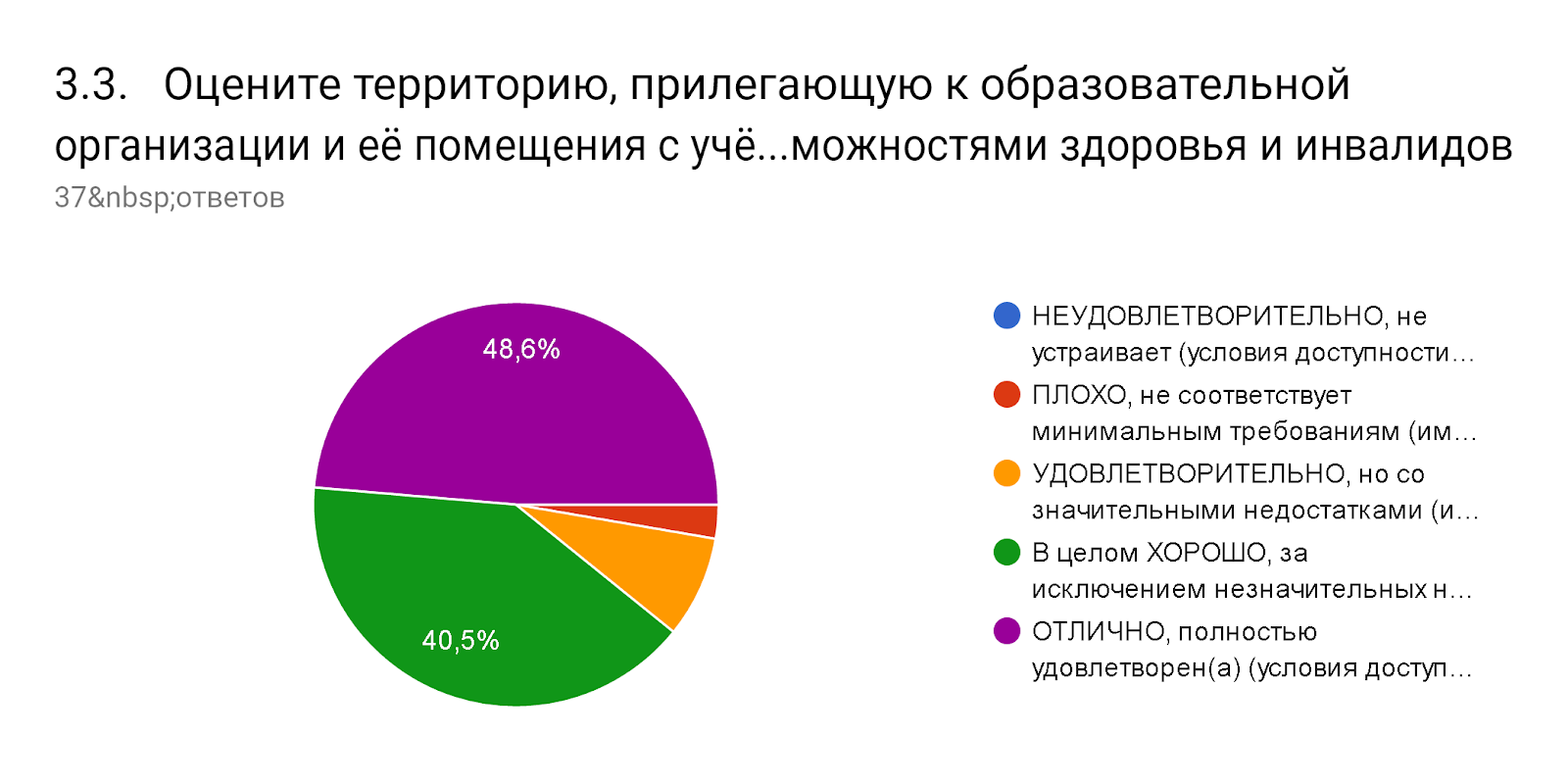 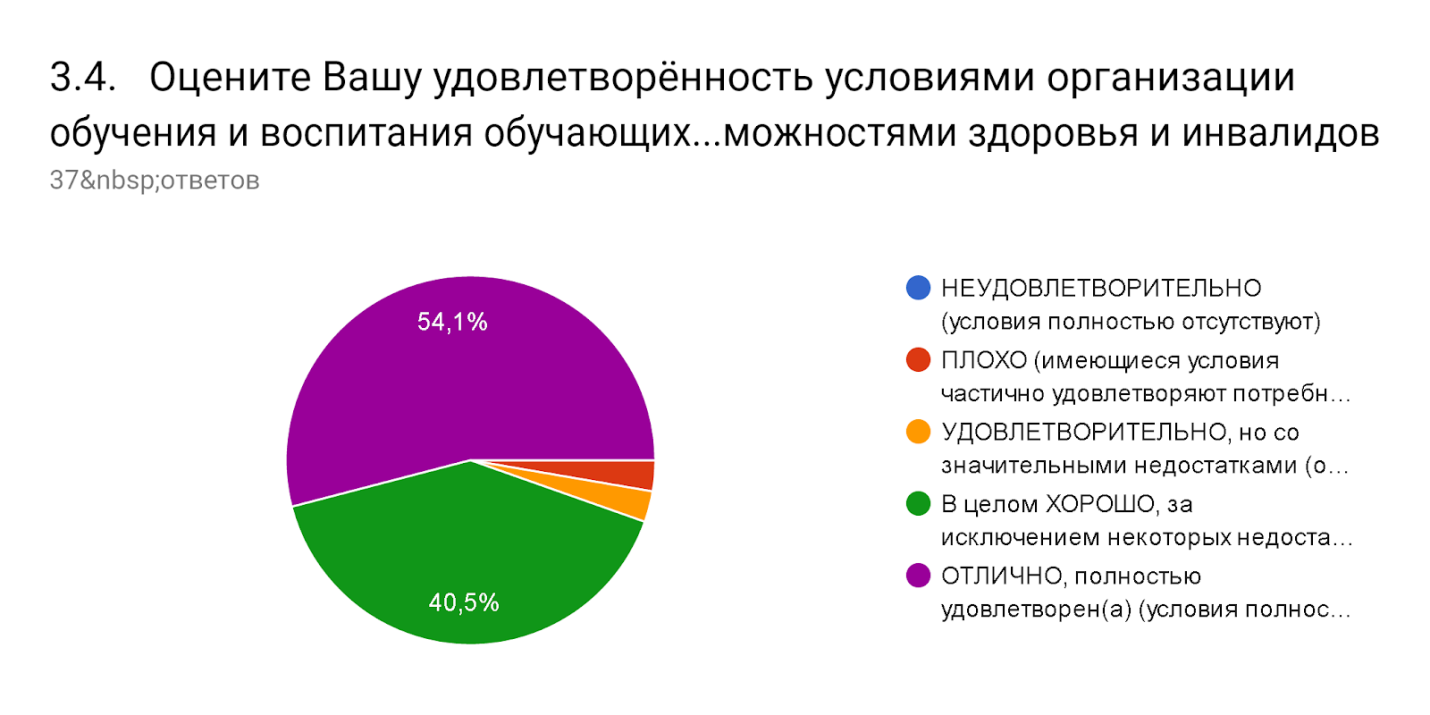 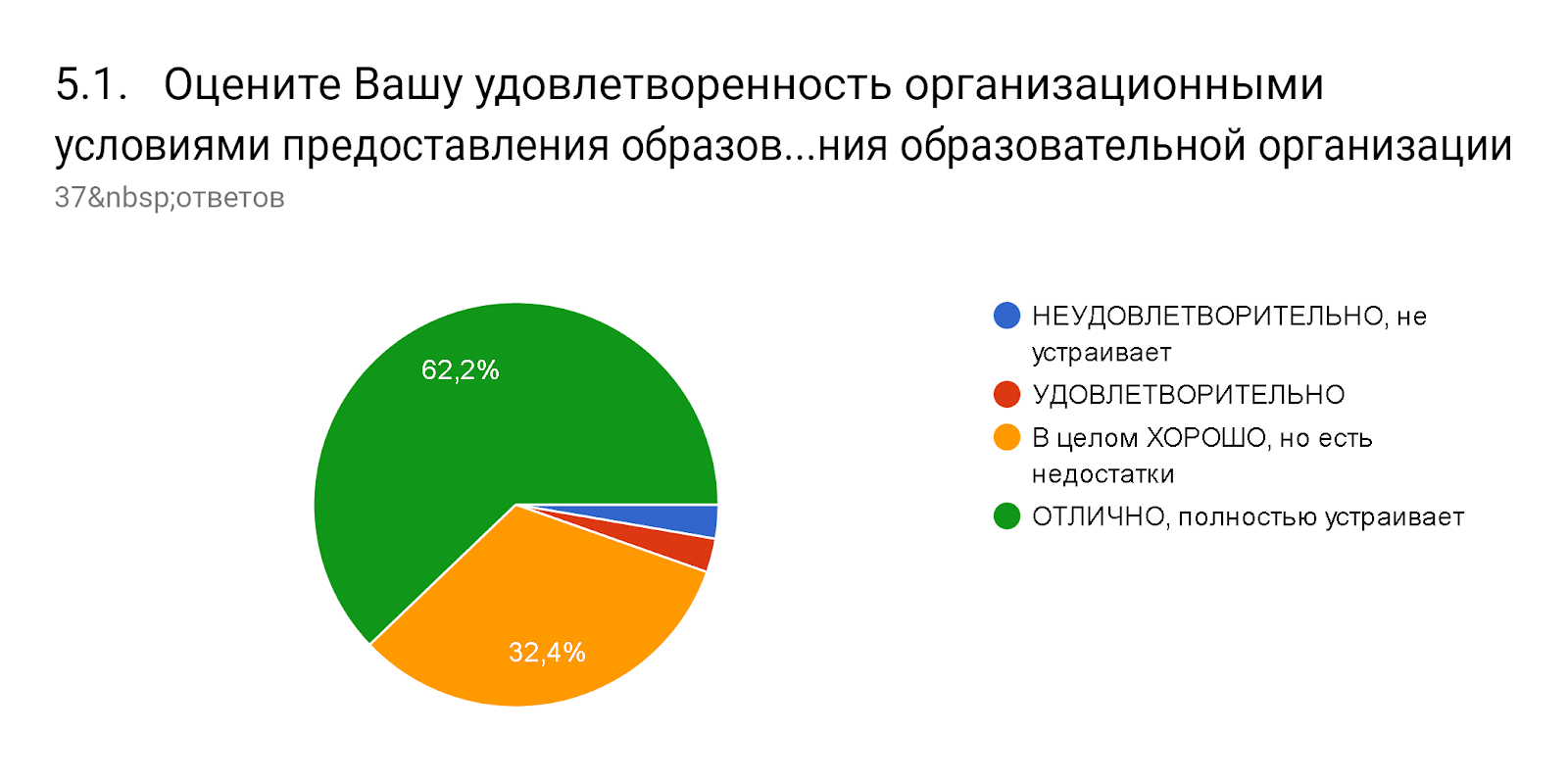 Расчет интегральных показателей с учетом обновленных требованийКритерий 1. Открытость и доступность информации об организации,осуществляющей образовательную деятельность.Критерий 2. Кофмортность условий предоставления образовательных услуг.Критерий 3. Доступность услуг для инвалидов.Критерий 4. Доброжелательность, вежливость работников образовательной организацииКритерий 5. Удовлетворенность условиями оказания образовательных услугКритерии, показатели, позиции оцениванияКритерии, показатели, позиции оцениванияЕдиница измерения (значение критерия, показателя)Итоговая оценка1Интегральное значение критериев открытости и доступности информации об организации0-40 баллов33,81.1Полнота и актуальность информации об организации, осуществляющей образовательную деятельность, и ее деятельности, размещенной на официальном сайте организации в информационно-телекоммуникационной сети "Интернет"0-10 баллов9,531.2Наличие на официальном сайте организации в сети Интернет сведений о педагогических работниках организации0-10 баллов9,761.3Доступность взаимодействия с получателями образовательных услуг по телефону, по электронной почте, с помощью электронных сервисов, предоставляемых на официальном сайте организации в сети Интернет, в том числе наличие возможности внесения предложений, направленных на улучшение работы организации0-10 баллов8,761.4Доступность сведений о ходе рассмотрения обращений0-10 баллов5,732Интегральное значение критериев комфортности условий предоставлений услуг и доступности их получения0-70 баллов62,52.1Материально-техническое и информационное обеспечение организации0-10 баллов9,22.2Наличие необходимых условий для охраны и укрепления здоровья, организации питания обучающихся0-10 баллов8,992.3Условия для индивидуальной работы с обучающимися0-10 баллов8,102.4Наличие дополнительных образовательных программ0-10 баллов8,332.5Наличие возможности развития творческих способностей и интересов обучающихся, включая их участие в конкурсах и олимпиадах (в том числе во всероссийских и международных), выставках, смотрах, физкультурных мероприятиях, спортивных мероприятиях, в том числе в официальных спортивных соревнованиях, и других массовых мероприятиях0-10 баллов8,632.6Наличие возможности оказания психолого-педагогической, медицинской и социальной помощи обучающимся0-10 баллов9,92.7Наличие условий организации обучения и воспитания обучающихся с ограниченными возможностями здоровья и инвалидов0-10 баллов9,323Интегральное значение критериев доброжелательности, вежливости, компетентности работников организации0-20 баллов20.003.1Доля получателей образовательных услуг, положительно оценивающих доброжелательность и вежливость работников организации от общего числа опрошенных получателей образовательных услуг0-10 баллов10.003.2Доля получателей образовательных услуг, удовлетворенных компетентностью работников организации, от общего числа опрошенных получателей образовательных услуг0-10 баллов10.004Интегральное значение критериев удовлетворенности качеством оказания услуг0-30 баллов29,74.1Доля получателей образовательных услуг, удовлетворенных материально-техническим обеспечением организации, от общего числа опрошенных получателей образовательных услуг0-10 баллов9,734.2Доля получателей образовательных услуг, удовлетворенных качеством предоставляемых образовательных услуг, от общего числа опрошенных получателей образовательных услуг0-10 баллов10,04.3Доля получателей образовательных услуг, которые готовы рекомендовать организацию родственникам и знакомым, от общего числа опрошенных получателей образовательных услуг0-10 баллов10,0Интегральный показатель оценки качества предоставляемых услугИнтегральный показатель оценки качества предоставляемых услуг0-160 баллов146Наименование критерияПредшествующий результатДинамикаКоличество балловОткрытость и доступность 38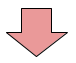 34Комфортность условий62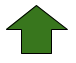 63Доброжелательность, вежливость, компетентность 19,920Удовлетворенность качеством образовательной деятельности 25,829,7Наименование организацииПоказатель 1.1Показатель 1.2Показатель 1.3Сумма показателей, характеризующая критерийГКОУ ЛО «Тихвинская школа-интернат, реализующая адаптированные образовательные программы»303039,8899,88ГКОУ ЛО «Тихвинская школа-интернат, реализующая адаптированные образовательные программы»3834Наименование организацииПоказатель 2.1Показатель 2.2Показатель 2.3Сумма показателей, характеризующая критерийГКОУ ЛО «Тихвинская школа-интернат, реализующая адаптированные образовательные программы»3039,7729,6599,42ГКОУ ЛО «Тихвинская школа-интернат, реализующая адаптированные образовательные программы»6263Наименование организацииПоказатель 3.1Показатель 3.2Показатель 3.3Сумма показателей, характеризующая критерийГКОУ ЛО «Тихвинская школа-интернат, реализующая 244029,1893,18Наименование организацииПоказатель 4.1Показатель 4.2Показатель 4.3Сумма показателей, характеризующая критерийГКОУ ЛО «Тихвинская школа-интернат, реализующая адаптированные образовательные программы»404020100ГКОУ ЛО «Тихвинская школа-интернат, реализующая адаптированные образовательные программы»19,920Наименование организацииПоказатель 5.1Показатель 5.2Показатель 5.3Сумма показателей, характеризующая критерийГКОУ ЛО «Тихвинская школа-интернат, реализующая адаптированные образовательные программы»3019,465099,46Наименование организацииПредшествующий результатДинамикаКоличество балловГКОУ ЛО «Тихвинская школа-интернат»25,829,7